Dear Volunteer,THANK YOU! People in prison are lonely. Having just one person to correspond with can make the world of difference!As Christians we want to connect with people, show kindness and love, but we also want more than anything to share Jesus with them. Jesus is the one who offers hope, forgiveness, and he will be with them always.This letter-writing ministry is very easy, and yet so powerful! Here below you have the name of a person, and their mailing address. All you need to do now is go to the webpage listed next to the name, and follow the instructions.To send the letters and order/mail the books, there will be a small cost to you each time. Thank you for your generosity and sacrifice in this!If you have any questions, don’t hesitate to contact me directly:Ministry Coordinator Name: Contact Details:‘Remember those in prison as if you were together with them in prison…’(Hebrews 13:3)Please write to - NAME/ADDRESSInstructions for letters/books here:Name:Inmate Number:Email Inmate using JPAY or textbehind.com, or send written letters to:Mail books from Amazon directly to Inmate at this address (If different from above):www.1peter1three.weebly.com/letters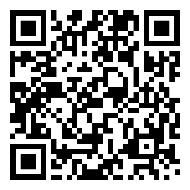 